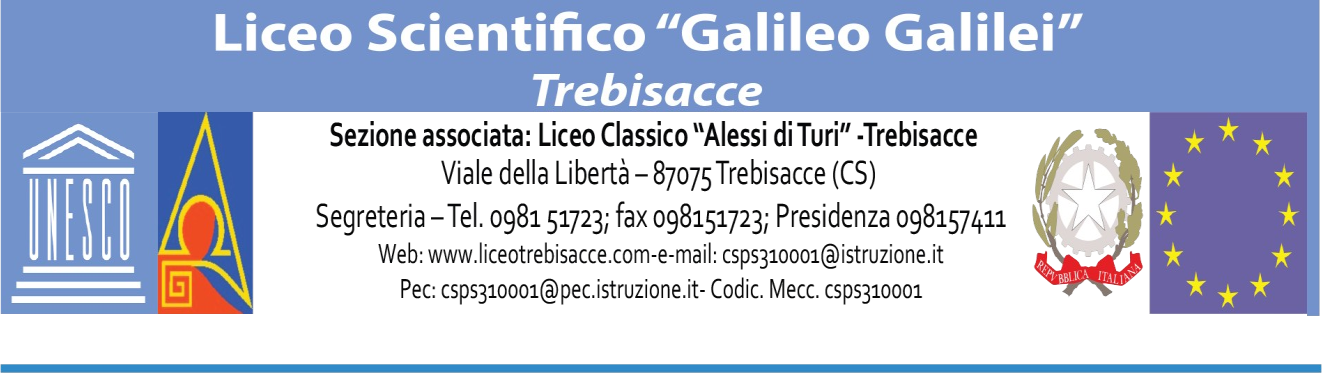 POLO LICEALE DI TREBISACCECOMPOSIZIONE DEL CONSIGLIO DI CLASSECOMPOSIZIONE DELLA CLASSE…… SEZ…. LICEO…..SITUAZIONE DI PARTENZA DELLA CLASSELa situazione di partenza degli alunni è stata rilevata mediante:(segnare con una X)I risultati evidenziano un possesso dei prerequisiti globalmente (segnare con una X oppure esprimere il numero di alunni o la percentuale)(inserire eventuali osservazioni)A livello comportamentale gli alunni si mostrano (segnare con una X oppure esprimere il numero di alunni o la percentuale)(EVENTUALI ALTRE OSSERVAZIONI)Nei rapporti interpersonali evidenziano (segnare con una x oppure esprimere il numero di alunni o la percentuale)(eventuali altre osservazioni)La partecipazione al dialogo educativo è (segnare con una X oppure esprimere il numero di alunni o la percentuale)(Eventuali altre osservazioni sull’interesse e la partecipazione alle attività)LIVELLI DI PROFITTO REGISTRATI DALLE PRIME PROVE COMUNI PER CLASSIPARALLELE (solo per le classi prime e terze)COMPETENZE CHIAVE DI CITTADINANZA (solo per le classi del primo biennio)Le competenze chiave di cittadinanza, da acquisire al termine del primo biennio trasversalmente ai quattro assi culturali, che si intendono perseguire nel corrente a.s., sono di seguito individuate (segnare con una X) :OBIETTIVI EDUCATIVO - DIDATTICI TRASVERSALI (solo per il secondo biennio e le classi quinte)  (segnare con una X)OBIETTIVI COGNITIVO - FORMATIVI DISCIPLINARIPer gli obiettivi disciplinari specifici si rimanda alle programmazioni dei Dipartimenti e ai piani di lavoro dei singoli docenti.CONTENUTIPer i contenuti disciplinari specifici si rimanda alle programmazioni ai piani di lavoro dei singoli docenti.ARGOMENTI COMUNIMODALITÀ DI RECUPERO/ POTENZIAMENTOLe attività di recupero curricolare si svolgeranno con le seguenti modalità e strategie didattiche (segnare con una X):Le attività di potenziamento per la valorizzazione delle eccellenze si svolgeranno con le seguenti modalità e strategie didattiche (segnare con una X):PERCORSO DIDATTICO PLURIDISCIPLINARE DI EDUCAZIONE CIVICASi allega UDA disponibile  ai seguenti link ATTIVITA’ DI  ARRICCHIMENTO E APPROFONDIMENTO DELL’O.F.L’elenco delle attività di arricchimento e approfondimento dell’O.F. verrà reso disponibile ai Coordinatori di classe non appena saranno pervenute tutte le proposte per il corrente a.s.USCITE DIDATTICHE E VIAGGI D’ISTRUZIONESulla base di quanto stabilito dal Dipartimento	, il Consiglio della Classe ….sez…. proponecome uscite didattiche e viaggio d’istruzione:PERCORSI PER LE COMPETENZE TRASVERSALI E PER L’ORIENTAMENTO ( solo per ilsecondo biennio e le classi quinte)PERCORSI C.L.I.L(Solo per il secondo biennio dell’indirizzo linguistico e per le classi quinte di tutti gli indirizzi) Allegare scheda progettazione CLIL.METODOLOGIE(segnare con una X)MEZZI E STRUMENTI(segnare con una X)PRASSI DIDATTICAIn particolare, la prassi didattica prevederà(segnare con una X) :PIATTAFORME E FUNZIONIMODALITA’ PER LA VERIFICA NELLA DIDATTICA IN PRESENZA E IN MODALITA’ DDI E DAD(segnare con una X)SCANSIONE TEMPORALE DELLE VERIFICHELa presente programmazione di classe è stata condivisa e approvata dall’intero Consiglio della classe in dataTrebisacce,CoordinatoreINDIRIZZOCLASSECOORDINATOREProf./Prof.ssaSEGRETARIOProf./Prof.ssaDISCIPLINA/EDOCENTENUMEROCOGNOMENOMEDATA DI NASCITAPROVENIENZA1ALLIEVIN.TOTALEMaschiFemmineALLIEVI RIPETENTI O PROVENIENTI DA ALTRE CLASSI O ISTITUTIALLIEVI con BES - TOTALEBES con PDPBES con PEIALLIEVI CHE SI AVVALGONO DELLE ATTIVITA’ ALTERNATIVE ALL’INSEGNAMENTO DELLA RELIGIONE CATTOLICATEST D’INGRESSOOSSERVAZIONI SISTEMATICHEVERIFICHE INIZIALIVALUTAZIONI DELLA SCUOLA SECONDARIA DI PRIMOGRADO (PER LE PRIME CLASSI)LIVELLO AVANZATOLIVELLO INTERMEDIOLIVELLO BASELIVELLO BASE NON RAGGIUNTOPARTECIPIMOTIVATIDISCIPLINATIDISTRATTIDEMOTIVATIPASSIVIINDISCIPLINATIDISPONIBILITÀ ALLA COLLABORAZIONEDISPONIBILITÀ ALL’ASCOLTODISPONIBILITÀ ALLA DISCUSSIONE E AL CONFRONTODISPONIBILITÀ AD UN RAPPORTO EQUILIBRATO CON I COMPAGNI E CON I DOCENTIPROPOSITIVA E COLLABORATIVAATTENTA E MOTIVATAGENERALMENTE ATTENTADISCONTINUAPRESENTE SOLO SE SOLLECITATADISTRATTAPRATICAMENTE ASSENTEDI DISTURBODISCIPLINEDISCIPLINEDISCIPLINEDISCIPLINEDISCIPLINEDISCIPLINEDISCIPLINELIVELLIMATEMATICAITALIANOSCIENZESCIENZE MOTORIEINGLESESTORIA E FILOSOFIALATINOAVANZATOINTERMEDIOBASELIVELLO BASE NON RAGGIUNTOClasseIClasseIIIMPARARE AD IMPARAREIMPARARE AD IMPARAREIMPARARE AD IMPARAREOrganizzare il proprio apprendimentoAcquisire il proprio metodo di lavoro e di studioIndividuare, scegliere ed utilizzare varie fonti e varie modalità di informazioni e di formazione (formale,non formale ed informale) in funzione dei tempi disponibili e delle proprie strategiePROGETTAREPROGETTAREPROGETTAREElaborare e realizzare progetti riguardanti lo sviluppo delle proprie attività di studio e di lavoroUtilizzare le conoscenze apprese per stabilire obiettivi significativi, realistici e prioritari e le relative prioritàValutare vincoli e possibilità esistenti, definendo strategie di azione e verificando i risultati raggiuntiCOMUNICARECOMUNICARECOMUNICAREComprendere messaggi di genere diverso (quotidiano, letterario, tecnico, scientifico) e di diversa complessitàRappresentare eventi, fenomeni, principi, concetti, norme, procedure, atteggiamenti, stati d’animo, emozioni, ecc.Utilizzare linguaggi diversi (verbale, matematico, scientifico, simbolico) e diverse conoscenze disciplinari mediante diversi supporti (cartacei, informatici e multimediali)COLLABORARE E PARTECIPAREInteragire in gruppoComprendere i diversi punti di vistaValorizzare le proprie e le altrui capacità, gestendo la conflittualitàContribuire all’apprendimento comune e alla realizzazione delle attività collettive, nel riconoscimento dei diritti fondamentali degli altriAGIRE IN MODO AUTONOMO E CONSAPEVOLEAGIRE IN MODO AUTONOMO E CONSAPEVOLEAGIRE IN MODO AUTONOMO E CONSAPEVOLESapersi inserire in modo attivo e consapevole nella vita socialeFar valere nella vita sociale i propri diritti e bisogniRiconoscere e rispettare i diritti e i bisogni altrui, le opportunità comuniRISOLVERE PROBLEMIRISOLVERE PROBLEMIRISOLVERE PROBLEMI  Affrontare situazioni problematiche  Costruire e verificare ipotesi  Individuare fonti e risorse adeguate  Raccogliere e valutare i datiINDIVIDUARE COLLEGAMENTI E RELAZIONIINDIVIDUARE COLLEGAMENTI E RELAZIONIINDIVIDUARE COLLEGAMENTI E RELAZIONIIndividuare collegamenti e relazioni tra fenomeni, eventi e concetti diversi, anche appartenenti a diversi ambiti disciplinari e lontani nello spazio e nel tempoRiconoscerne la natura sistemica, analogie e differenze, coerenze ed incoerenze, cause ed effetti e la natura probabilisticaRappresentarli con argomentazioni coerentiACQUISIRE E INTERPRETARE L’INFORMAZIONEACQUISIRE E INTERPRETARE L’INFORMAZIONEACQUISIRE E INTERPRETARE L’INFORMAZIONEAcquisire l'informazione ricevuta nei diversi ambiti e attraverso diversi strumenti comunicativiInterpretarla criticamente valutandone l’attendibilità e l’utilità, distinguendo fatti e opinioniIn relazione al PECUP dello studente liceale, secondo i Regolamenti di riordino della Scuola secondaria superiore e le Indicazioni Nazionali, sono stati individuati i seguenti obiettivi comuni che l’alunno deve sviluppare e consolidare.ClasseIIIClasseIVClasseVCOSTRUZIONE DI UNA POSITIVA INTERAZIONE CON GLI ALTRI E CON LA REALTÀ SOCIALE E NATURALECOSTRUZIONE DI UNA POSITIVA INTERAZIONE CON GLI ALTRI E CON LA REALTÀ SOCIALE E NATURALECOSTRUZIONE DI UNA POSITIVA INTERAZIONE CON GLI ALTRI E CON LA REALTÀ SOCIALE E NATURALECOSTRUZIONE DI UNA POSITIVA INTERAZIONE CON GLI ALTRI E CON LA REALTÀ SOCIALE E NATURALEa. Conoscere e condividere le regole della convivenza civile e dell’Istituto.b. Assumere un comportamento responsabile e corretto nei confronti di tutte le componenti scolastiche.c. Assumere un atteggiamento di disponibilità e rispetto nei confronti delle persone e delle cose, anche all’esterno della scuolad. Sviluppare la capacità di partecipazione attiva e collaborativa.e.   Considerare   l'impegno	individuale un valore e una premessa dell'apprendimento, oltre che un contributo al lavoro di gruppoCOSTRUZIONE DEL SÉCOSTRUZIONE DEL SÉCOSTRUZIONE DEL SÉCOSTRUZIONE DEL SÉa. Utilizzare e potenziare un metodo di studio proficuo ed efficace, imparando ad organizzare autonomamente il proprio lavoro.b. Documentare il proprio lavoro con puntualità, completezza, pertinenza e correttezza.c. Individuare le proprie attitudini e sapersi orientare nelle scelte future.d. Conoscere, comprendere ed applicare i fondamenti disciplinari.e. Esprimersi in maniera corretta, chiara, articolata e fluida, operando opportune scelte lessicali, anche con l’uso dei linguaggi specifici.f. Operare autonomamente nell’applicazione, nella correlazione dei dati e degli argomenti di una stessa disciplina e di discipline diverse, nonché nella risoluzione dei problemi.g. Acquisire capacità ed autonomia d’analisi, sintesi, organizzazione dicontenuti ed elaborazione personale.h. Sviluppare e potenziare il proprio senso critico.i. Utilizzare criticamente strumenti informatici e telematici nelle attività di studio e di approfondimento;l. Affrontare in lingua diversa dall’italiano specifici contenuti disciplinari;EVENTUALI ARGOMENTI COMUNI (da sviluppare in modo interdisciplinare e/o pluridisciplinare. Per la classe quinta si possono programmare anche percorsi che prevedono agganci pluridisciplinari perla preparazione del colloquio d’esame, es. mappa concettuale, etc;)EVENTUALI ARGOMENTI COMUNI (da sviluppare in modo interdisciplinare e/o pluridisciplinare. Per la classe quinta si possono programmare anche percorsi che prevedono agganci pluridisciplinari perla preparazione del colloquio d’esame, es. mappa concettuale, etc;)1.2.3.In itinere, secondo le modalità stabilite nei pianidi lavoro dei singoli docenti.Pausa didattica, secondo le modalità stabilite neipiani di lavoro dei singoli docentiRipresa degli argomenti con diversa spiegazione per tutta la classeOrganizzazione di gruppi omogenei/eterogenei per fasce di livello per attività in classeCorrezione di esercizi specifici da svolgere autonomamente a casaCostruzione di schemi di sintesiCostruzione di mappe concettualiAltro (specificare)…………………………………………Olimpiadi scolasticheConcorsi nazionali e internazionaliCertificazioni linguistichePartecipazioni a formazione d’eccellenzaDidattica laboratorialeEducazione alle arti, teatro, cinema, etc.Altro (specificare)…………………………………………CLASSE I LINKhttps://www.liceotrebisacce.it/attachments/article/166/UdA%20CLASSI%20PRIME%20(1).docxCLASSE IILINKhttps://www.liceotrebisacce.it/attachments/article/166/UdA%20CLASSI%20SECONDE.docxCLASSE IIILINKhttps://www.liceotrebisacce.it/attachments/article/166/UdA%20CLASSI%20TERZE.docxCLASSE IVLINKhttps://www.liceotrebisacce.it/attachments/article/166/UdA%20CLASSI%20QUARTE.docxCLASSE VLINKhttps://www.liceotrebisacce.it/attachments/article/166/UdA%20CLASSI%20QUINTE.docxLUOGODOCENTI ACCOMPAGNATORIUscitadidatticaViaggiod’istruzioneContenuti e/o Denominazione percorso PCTO -se progettato dal Consiglio di classe-Disciplina/e coinvolteOre previstePeriodo/ i(I/IIquadrim estre)Peer educationBrainstormingDebateVideo lezioniDiscussione libera e guidataDidattica laboratorialeFlipped classroomCooperative learningCircle timeTutoringLezione frontaleLezione dialogataApprendimento collaborativo in piccoli gruppiApprendimento esperienziale e laboratorialeVideo conferenzeLavoro di gruppo per fasce dilivelloLavoro per gruppi eterogeneiProblem solvingLavoro a classi aperteLavoro per classi paralleleLibri di testoDispenseAppuntiContenuti digitaliMappeSchemiLIM o VideoproiettoreRegistratoreLettore DVDComputerPadletEstensioni di Chrome e componenti aggiuntivi di G-suiteFree Online Screen RecorderAltro ( specificare)…………………………………………il controllo costante dei materiali utilizzatil’utilizzo delle tecnologie digitaliattività legate all'interesse specifico dell’alunno e/ol’attivazione di percorsi autonomi di approfondimentola promozione della conoscenza e dell’utilizzo dei mediatorididattici facilitanti l’apprendimento (schemi, mappe, tabelle, immagini, video, cd didattici, ….)l'utilizzo di differenti modalità comunicative per attivare piùcanali sensorialiil controllo in itinere, con domande brevi, dell’avvenutacomprensione nel corso di una spiegazionel'utilizzo della videoscrittura per la produzione testualela formulazione di richieste operative, in termini quantitativi, adeguate ai tempi e alle personali specificità degli alunni anche in relazione alle specifiche "condizioni di lavoro" adistanzala predisposizione di appunti in fotocopie o in filel'utilizzo della LIM per proporre in formato digitale le lezionila promozione dell’utilizzo di ausili specifici (libri digitali, sintesi vocale, strumenti di videoscrittura, dizionari digitali,software per mappe concettuali, etc)la guida puntuale al riconoscimento dei propri errori e quindiall’autocorrezioneAltro ( specificare)…………………………………………PIATTAFORMEFUNZIONIRegistro elettronico ArgoTracciabilità dell’operato del docenteApplicazione Meet di G Suite for educationAttività didattica in modalità sincronaApplicazione	Classroom	di	GSuite foreducationAttività didattica in modalità asincronaVERIFICHE SCRITTEVERIFICHE ORALIVERIFICHE ON LINEComponimentiRelazioniSintesiQuestionari apertiQuestionari a sceltamultiplaTesti da completareEserciziSoluzione problemiCase StudyTBL (Test Based Learning)TraduzioniAltro (specificare)…………………………………………Verifiche frontali individualiVerifiche di gruppoPresentazioni in P.PointRelazioneFollow•upAttività oraliInterventiDiscussione su argomentidi studioEventuali prove integrative e questionariAltro (specificare)…………………………………………colloqui orali, da tenersi in videoconferenza, anche a piccoli gruppi, con audio e videoaccesi;esercitazioni e compiti scritti con temporizzazione definita, in modalità sincrona (videoconferenzo asincrona (consegna su Classroom o via e•mail);saggi/relazioni/tesine/map pe concettuali/elaborati di vario tipo ;questionari a risposta breve;questionari a risposta multipla;materiale audio/video.Altro (specificare)…………………………………………SCRITTOORALEQuadrimestrePROVE N. 3PROVE N. 2QuadrimestrePROVE N. 3PROVE N. 2